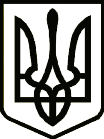 УкраїнаПРИЛУЦЬКА РАЙОННА ДЕРЖАВНА АДМІНІСТРАЦІЯ ЧЕРНІГІВСЬКОЇ ОБЛАСТІРОЗПОРЯДЖЕННЯПро затвердження Плану заходівщодо підвищення рівня життянаселення та заробітної платиВідповідно до пункту 9 статті 39 Закону України «Про місцеві державні адміністрації», розпорядження голови облдержадміністрації від 17 лютого                  2021 року №88 «Про затвердження Плану заходів щодо підвищення рівня життя населення та заробітної плати» з о б о в ’ я з у ю:1. Затвердити план заходів щодо забезпечення підвищення рівня життя населення та заробітної плати в районі на 2021 рік (далі – План заходів), що додається.2. Відповідальних виконавців Плану заходів, затвердженого цим розпорядженням, забезпечити його виконання у межах повноважень.	3. Інформацію про виконання подавати управлінню соціального захисту населення райдержадміністрації щоквартально до 05-го числа місяця, наступного за звітним.	4. Управління соціального захисту населення райдержадміністрації інформувати Департамент соціального захисту населення облдержадміністрації щоквартально до 10-го числа місяця, наступного за звітним.	5. Контроль за виконанням розпорядження покласти на першого заступника голови райдержадміністрації.Голова						                                  Олеся КІСЛЕНКО	ЗАТВЕРДЖЕНО	Розпорядження голови  районної державної адміністрації        16 березня 2021 року № 98  План заходівщодо підвищення рівня життя населення та заробітної плати в районі на 2021 рікНачальник управління соціальногозахисту населення райдержадміністрації                                                                                           Наталія БУТКОвід16 березня2021 р.          Прилуки			      № 98Зміст заходуТермін виконанняВиконавці 123Сприяння продуктивній зайнятості та ефективності ринку праціСприяння продуктивній зайнятості та ефективності ринку праціСприяння продуктивній зайнятості та ефективності ринку праці Вживати заходів щодо забезпечення промислового комплексу району висококваліфікованими робітничими професіями та інженерно-технічними кадрамиПротягом 2021 рокуВідділи райдержадміністрації: економічного та агропромислового розвитку, транспорту та зв'язку;  освіти;Прилуцька МРФ Чернігівського ОЦЗ (за згодою) Сприяти збереженню існуючих та створенню нових робочих місць, у т.ч. через реалізацію механізму фінансово-кредитної підтримки суб'єктів малого і середнього підприємництваСтворювати умови щодо продуктивної зайнятості населення, у т.ч. працевлаштування на створені нові робочі місця з належними умовами та оплатою праці в усіх сферах економічної діяльності, надавати комплекс послуг через службу зайнятостіПротягом 2021 рокуВідділ економічного та агропромислового розвитку, транспорту та зв'язку райдержадміністрації;управління соціального захисту населення райдержадміністрації, Прилуцька МРФ Чернігівського ОЦЗ (за згодою)Надавати інформаційно-консультативну підтримку суб'єктам підприємницької діяльності та особам, які бажають розпочати власний бізнесПротягом 2021 рокуВідділ економічного та агропромислового розвитку, транспорту та зв'язку райдержадміністрації;Центр підтримки підприємництва (за згодою)123Проводити інформаційно-консультативну роботу серед сільського населення, суб'єктів господарювання з питань створення фермерських господарств, розвитку сільськогосподарської кооперації, умов та напрямів державної підтримки галузі сільського господарстваПротягом 2021 рокуВідділ економічного та агропромислового розвитку, транспорту та зв'язку райдержадміністраціїРеалізувати спільно з роботодавцями плани перепідготовки та підвищення кваліфікації працюючих, гарантованого професійного зростання, заохочення до продуктивної праці, створення умов для професійного навчання протягом життя. Проводити професійну підготовку, перепідготовку та підвищення кваліфікації безробітних громадян з метою підвищення їх конкурентоздатності та покращення якості робочої сили з урахуванням потреб ринку праці та замовлень роботодавцівПротягом 2021 рокуУправління соціального захисту населення райдержадміністрації, відділ освіти;органи місцевого самоврядування, Прилуцька МРФ Чернігівського ОЦЗ (за згодою)Стимулювати роботодавців району та суб'єктів малого підприємництва, що ведуть свою діяльність у пріоритетних галузях економіки, до створення нових робочих місць шляхом надання компенсації фактичних витрат у розмірі єдиного внеску на загальнообов'язкове державне соціальне страхування у разі працевлаштування за направленням служби зайнятості безробітних громадян, у тому числі, які недостатньо конкурентоспроможні на ринку праціПротягом 2021 рокуПрилуцька МРФ Чернігівського ОЦЗ (за згодою);Організовувати громадські роботи в інтересах територіальних громад та інші роботи тимчасового характеру, які заохочують та стимулюють безробітних до продуктивної зайнятості та надають їм матеріальну підтримкуПротягом 2021 рокуПрилуцька МРФ Чернігівського ОЦЗ (за згодою)органи місцевого самоврядуванняСприяти розвитку соціального діалогу, в т.ч. низових рівнів, надавати сторонам консультативну допомогу щодо удосконалення змісту колдоговорівПротягом 2021 рокуУправління соціального захисту населення райдержадміністрації; органи місцевого самоврядування (за згодою)Сприяння зростанню доходів від трудової діяльностіСприяння зростанню доходів від трудової діяльностіСприяння зростанню доходів від трудової діяльностіСприяти активізації інноваційно-інвестиційного розвитку реального сектора економіки як одного з чинників підвищення рівня оплати праціПротягом 2021 рокуВідділ економічного та агропромислового розвитку, транспорту та зв'язку райдержадміністрації123Проводити індивідуальну роботу з суб'єктами господарської діяльності щодо повноти та своєчасності виплати заробітної плати, дотримання законодавства про працю, оформлення трудових відносин з найманими працівниками. Забезпечити роботу тимчасової комісії з питань погашення  заборгованості із заробітної плати (грошового забезпечення), пенсій, стипендій та інших соціальних виплатПротягом 2021 рокуУправління соціального захисту населення райдержадміністрації; відділи райдержадміністрації: економічного та агропромислового розвитку, транспорту та зв'язку; архітектури, містобудування та житлово-комунального господарстваЗабезпечення соціальної підтримки населення, пенсійне забезпечення та страхові виплатиЗабезпечення соціальної підтримки населення, пенсійне забезпечення та страхові виплатиЗабезпечення соціальної підтримки населення, пенсійне забезпечення та страхові виплатиЗабезпечити своєчасне призначення, перерахунки і виплату населенню району всіх видів державної соціальної підтримки (державних допомог, житлових субсидій, пільг)Протягом 2021 рокуУправління соціального захисту населення райдержадміністрації;органи місцевого самоврядування (за згодою)